
Dömös  Mária-kút  Csaja-forrás  Árpád fejedelem-forrás  Júlia-forrás  Dobogókő  Király-kút  Kolacsovszky-forrás  Kaincz-forrás  Dömös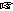  Ka„Rám”ba Söröző (a volt Zöld Hetes). Dömös, 11.sz. út (központ)
 7:00-9:00 óra  1200 Ft  20,5 km  700 m  7 óra  47,8  D27/6,5  31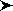 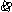 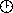 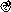 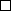 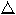 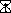 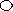 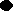 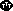 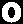 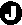 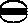 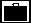 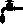 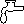 
Dömös  Mária-kút  Csaja-forrás  Árpád fejedelem-forrás  Kaincz-forrás  Dömös Ka„Rám”ba Söröző (a volt Zöld Hetes). Dömös, 11.sz. út (központ)
 7:00-9:00 óra  1000 Ft  10,5 km  380 m  4 óra  26,4  E14/4  16,2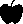 Mindkét távhoz:
Figyelem! A túra helyszíne változott! Engedélyeztetési problémák miatt a Vértes helyett a Pilis-Visegrádi-hegységben rendezzük!

Írószerre a túrán szükség lesz! A kevés szolgáltatással az első teljesítménytúrák hagyományaihoz szeretnénk visszanyúlni. Célunk zömmel teljesítménytúrákon nem vagy ritkán érintett, elfeledett, de foglalt források bemutatása.
A díjazás mindkét távon oklevél+jelvény.
Térkép: a Pilis és Visegrádi-hegység turistatérképe.
A túra NEM képezi részét a Magyarországi Forrástúrák teljesítménytúra sorozatnak!Letöltések száma: 5860. Módosítva: 2016.11.21Ez a kiírás a TTT oldalának másolata és a TTT engedélyével készült.A túra kiírása a TTT honlapon: http://www.teljesitmenyturazoktarsasaga.hu/tura?id=7458 Túrabeszámolók